ÚKOLY DĚJEPIS – termín vypracování zápisu je do čtvrtku, ve čtvrtek vám pošlu test, který vypracujete a pošlete mi na můj mail do pondělí 30.3.Téma: „TEMNÁ STOLETÍ“ ŘECKAUčebnice str. 64 – 65Napsat tento nadpis do sešitu a vypracovat stručný zápis, bude obsahovat tyto bodychybí písemné prameny (jaké písmo zaniklo, proto je období nazýváno temné), jen archeologické nálezyvyprávěly se báje o bozích a hrdinech (uvedete, kdo je psal, jak se jmenovaly)stručně napíšete, o čem je Ilias a o čem Odysseapoznamenáte si, kde ležela Trója  (jaký stát je to dnes, kdo Tróju vykopal – podívejte se na Z dole na str. 64)dále bude kapitola Náboženství – v kolik bohů věřili, kde sídlili, jak vypadali, jaké měli vlastnosti, kdo byl vládce, kde je uctívalivždy si přečtěte závěr – je to shrnutí kapitolyKdo si ještě nepustil Kompas času – Řecko 1, tak to udělejte – uslyšíte tam o tomto učivu (Homérovy báje, řečtí bohové)Do čtvrtku vypracujte stručný referát o vybraném bohu nebo bohyni (bude obsahovat jeho nebo její jméno, stručnou charakteristiku – co měli na starost, jaé jméno jim dali Římané a přiložíte obrázek z internetu a pošlete mi do konce týdne)Přikládám 12 základních bohů, které tvoří tzv. řecký pantheonhttps://magie-fantasy55555.webnode.cz/l/recky-pantheon/ zde jsou všichni hezky popsaní, jména v závorce jsou ta římská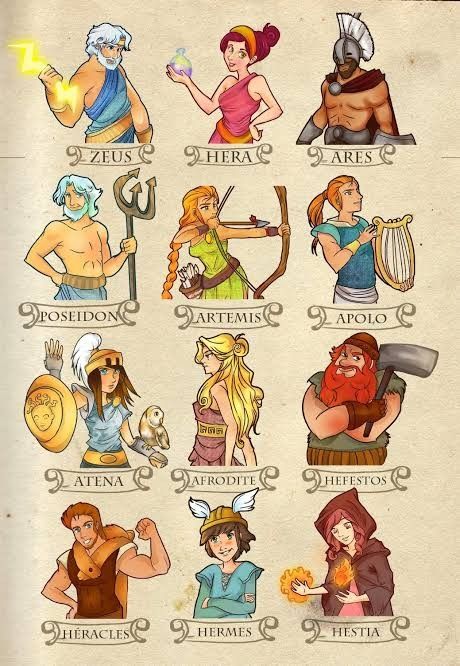 